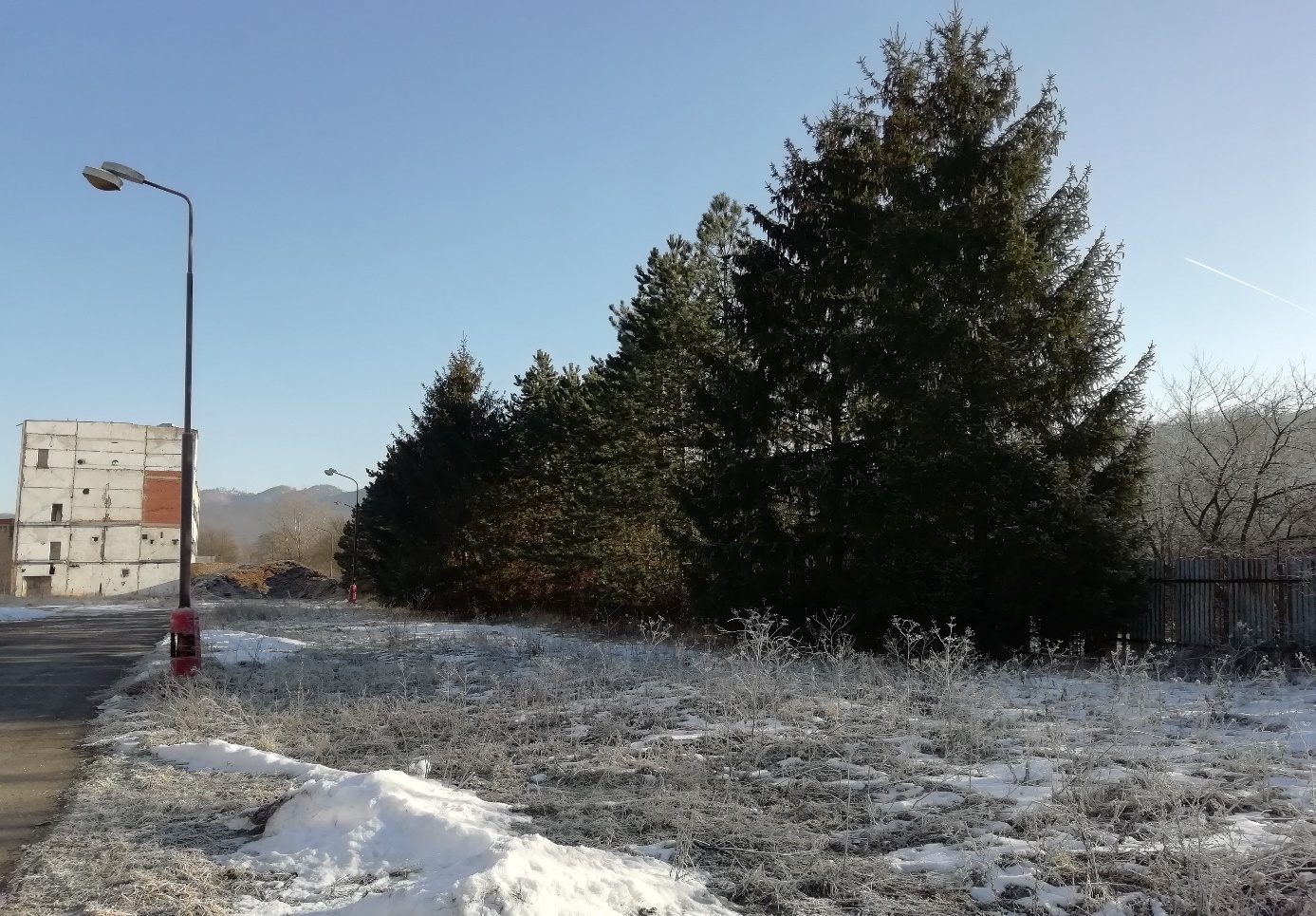 Obrázok 1 - Zaberané územie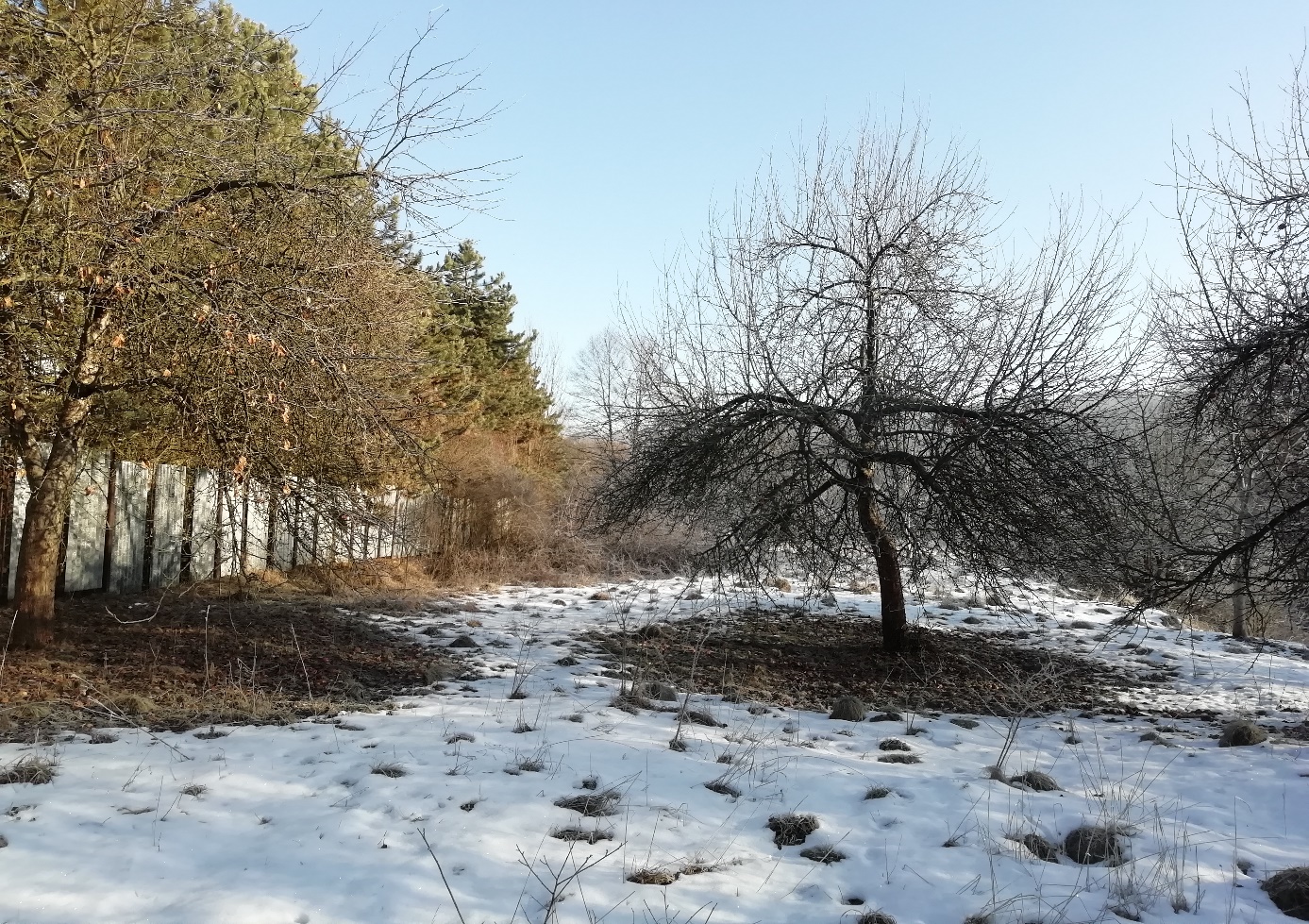 Obrázok 2 - územie na vonkajšej strane oplotenia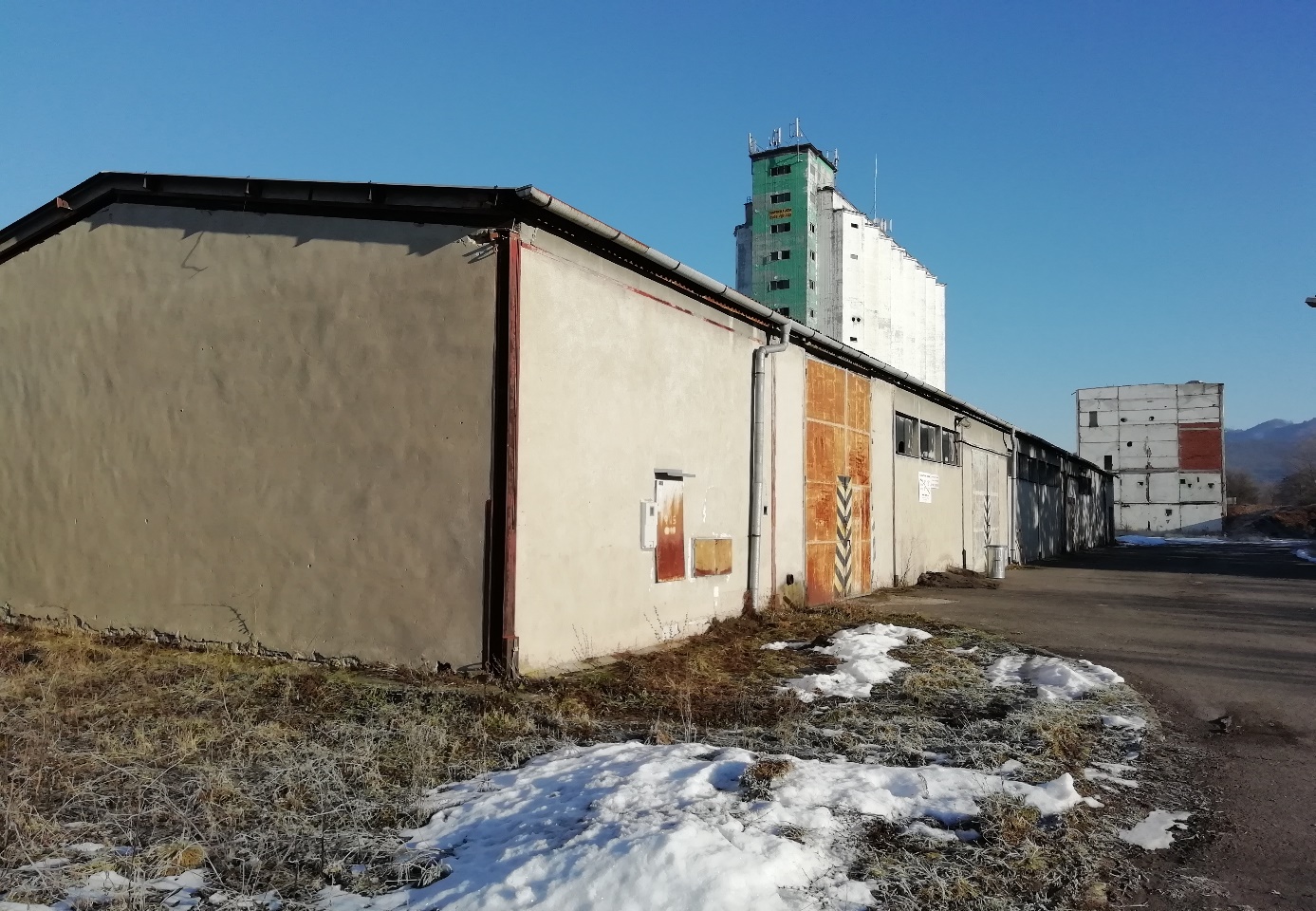 Obrázok 3 - skladová hala nachádzajúca sa najbližšie k navrhovanému objektu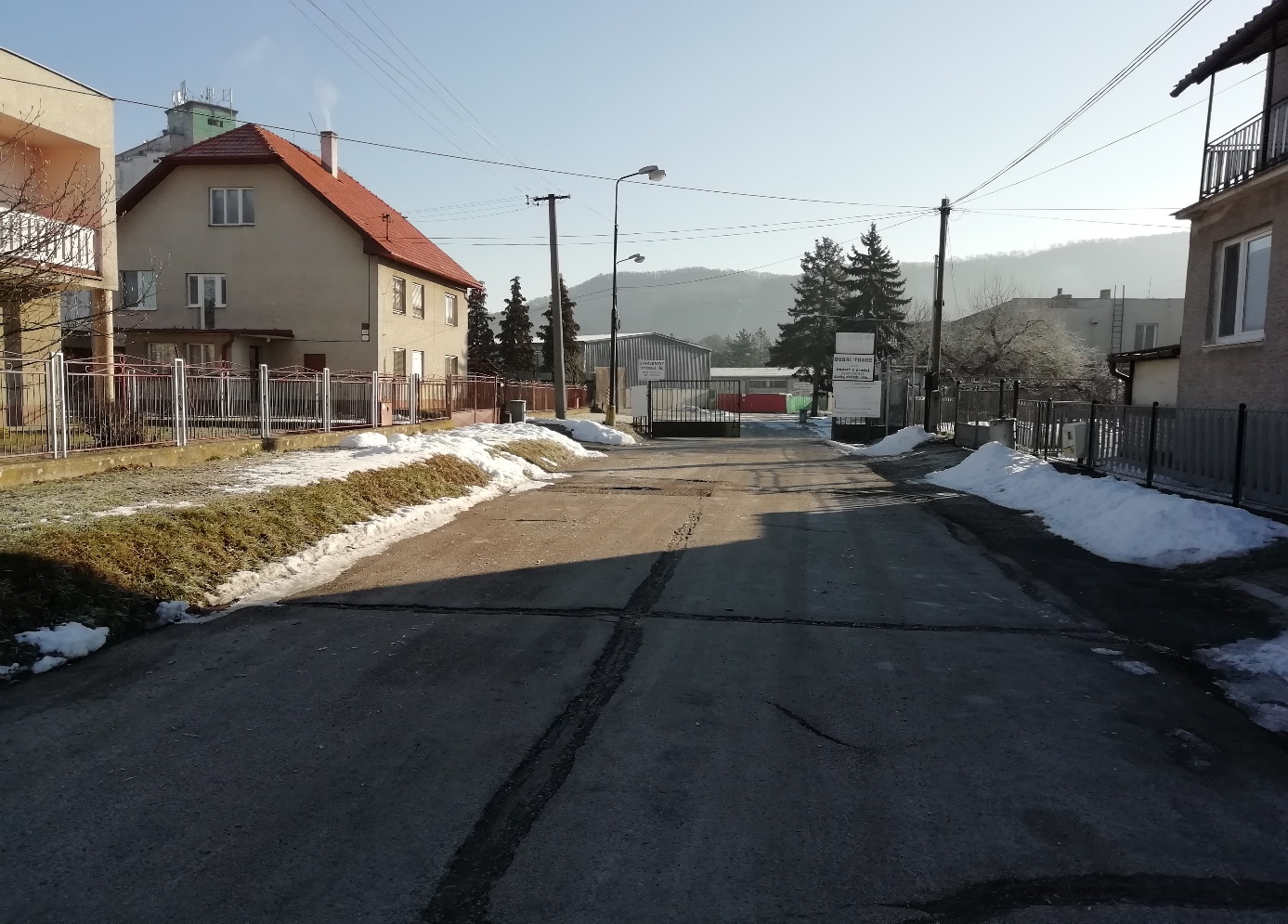 Obrázok 4 - južná prístupová komunikácia z ulice Sandrická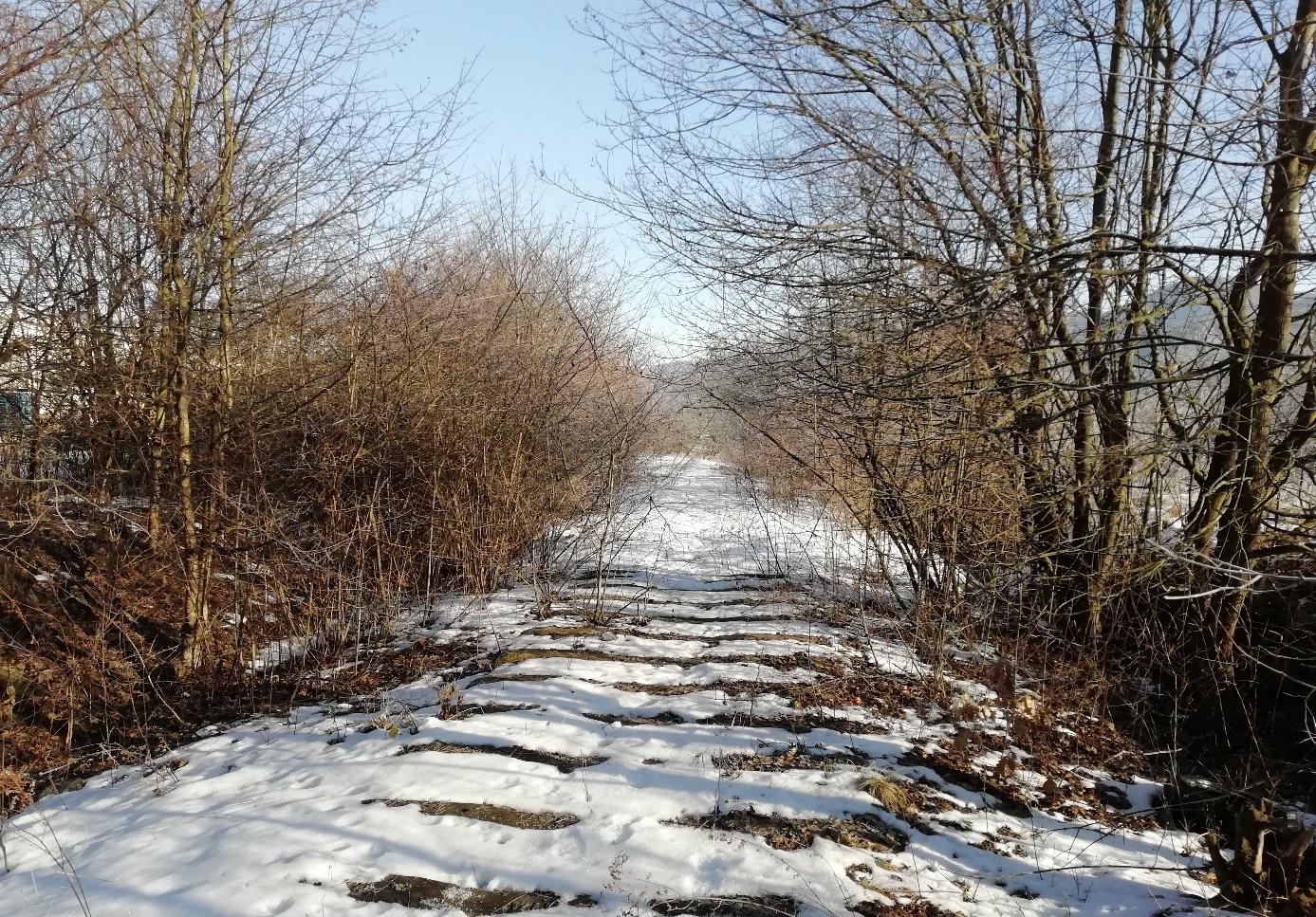 Obrázok 5 - územie ktorým je plánovaná severná prístupová komunikácia napojená na ulicu Bystrická (trasa bývalej vlečky)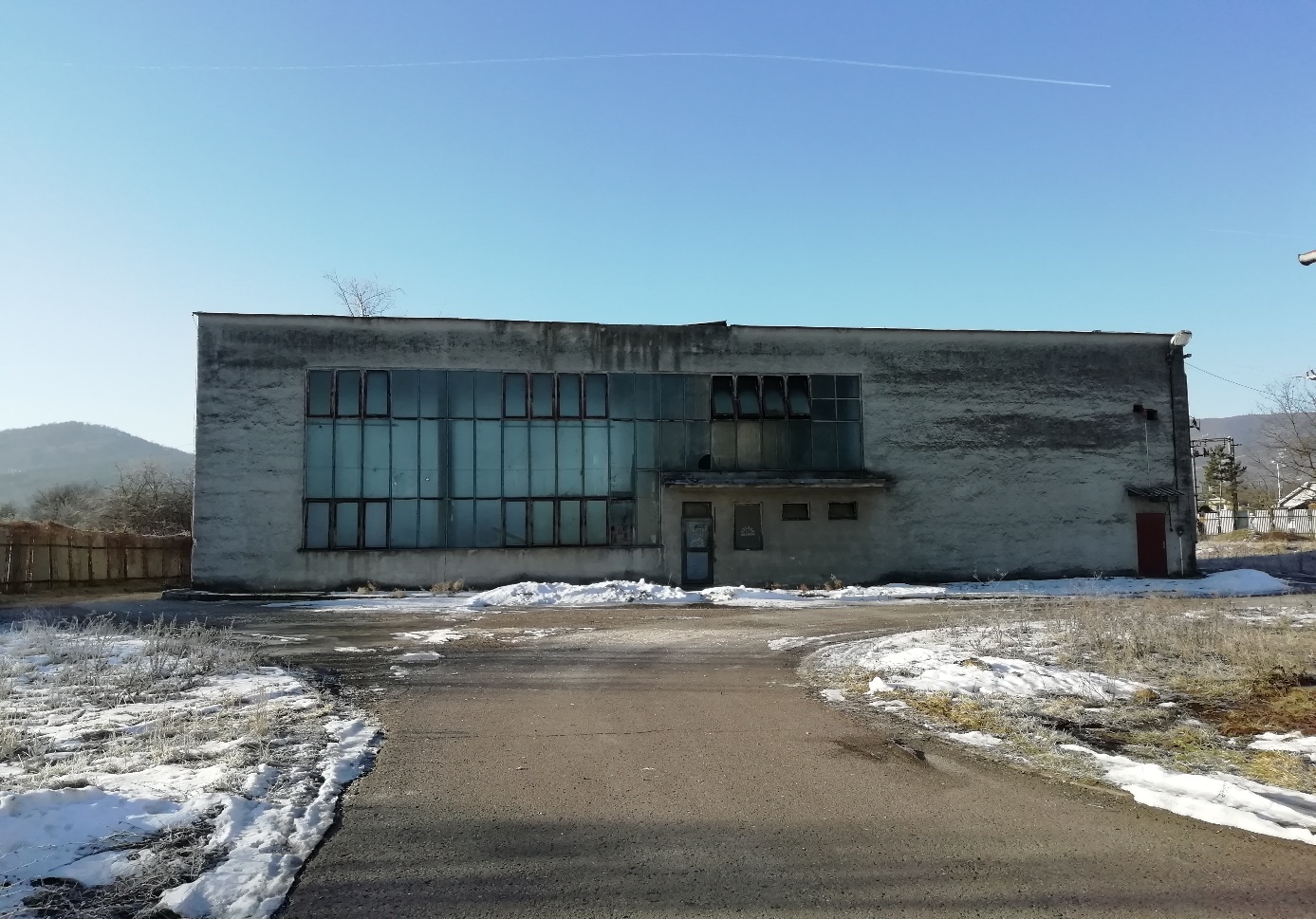 Obrázok 6 - existujúca budova ktorá bude zrekonštruovaná v ďalších etapách projektu